GLAZBENA ŠKOLA MILKA KELEMENA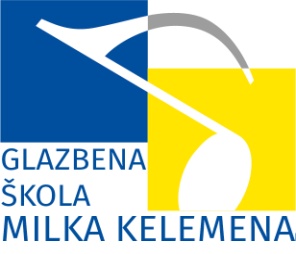 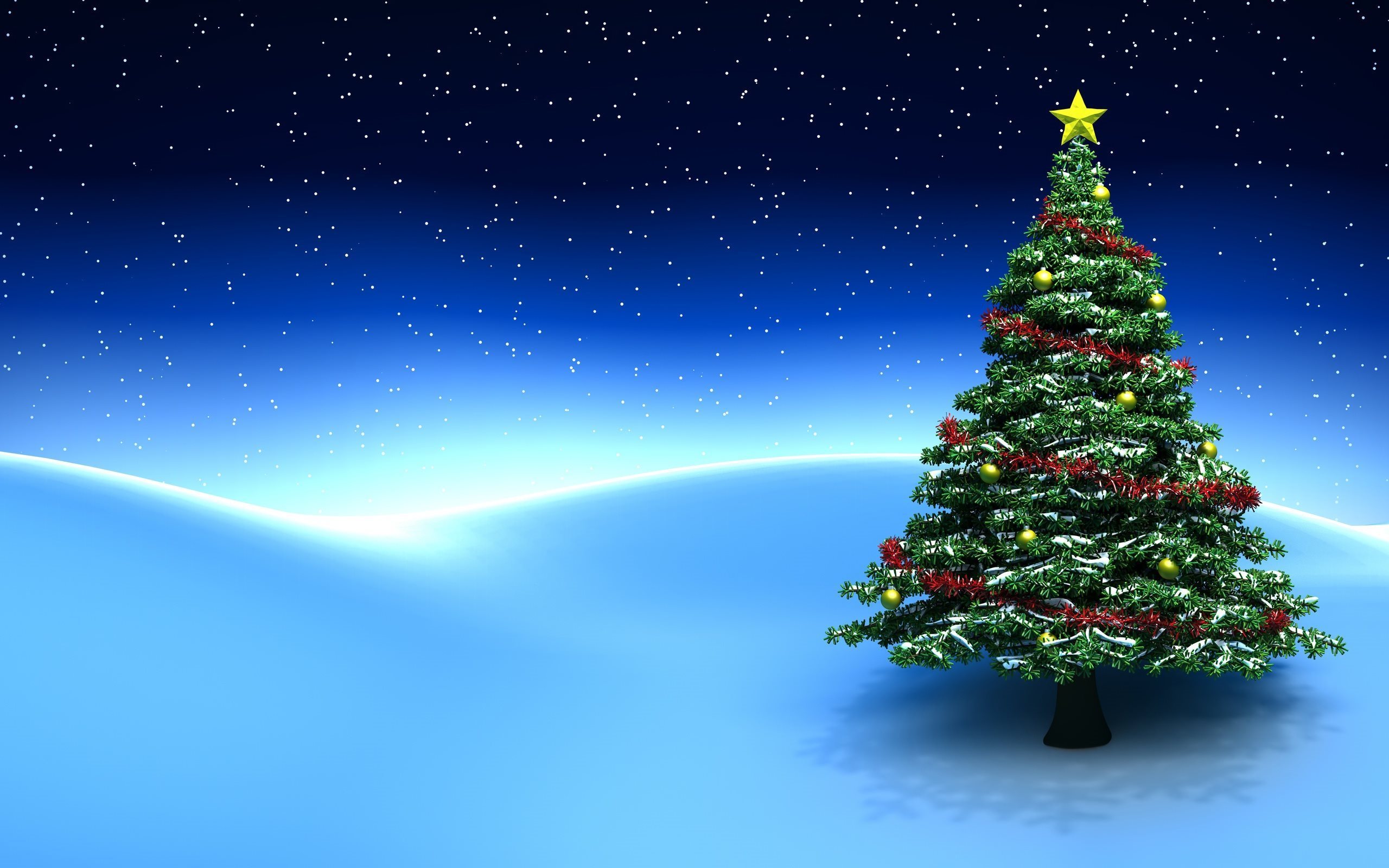 OrganiziraB O Ž I Ć N E  K O N C E R T E17. PROSINCA 2018. U 19:00 SATIPOU SLATINANastupaju: -Plesna radionicaMali zbor i početnički solfeggioUčenički zborTamburaški i puhački orkestar škole